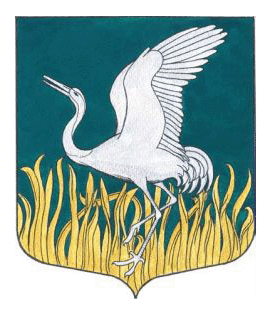 ЛЕНИНГРАДСКАЯ ОБЛАСТЬЛУЖСКИЙ МУНИЦИПАЛЬНЫЙ РАЙОНСОВЕТ ДЕПУТАТОВМШИНСКОГО СЕЛЬСКОГО ПОСЕЛЕНИЯчетвертого созываРЕШЕНИЕот 29 ноября  2019 года                        № 18Об установлении земельного  налога  на территории  муниципального образованияМшинское  сельское  поселениеЛужского муниципального районаЛенинградской областиВ соответствии с Федеральным законом от  6 октября 2003 года  № 131-ФЗ "Об общих принципах организации местного самоуправления в Российской Федерации", Налоговым кодексом Российской Федерации и Уставом муниципального образования  Мшинское сельское поселение, Совет депутатов Мшинского сельского поселения решил:Установить на территории муниципального образования Мшинское сельское поселение Лужского муниципального района Ленинградской области земельный налог в соответствии с главой 31 Налогового кодекса Российской Федерации.Установить налоговые ставки в следующих размерах:0,3 процента в отношении земельных участков:отнесенных к землям сельскохозяйственного назначения или к землям в составе зон сельскохозяйственного использования в населенных пунктах и используемых для сельскохозяйственного производства;занятых жилищным фондом и объектами инженерной инфраструктуры жилищно-коммунального комплекса (за исключением доли в праве на земельный участок, приходящейся на объект, не относящийся к жилищному фонду и к объектам инженерной инфраструктуры жилищно-коммунального комплекса) или приобретенных (предоставленных) для жилищного строительства (за исключением земельных участков, приобретенных (предоставленных) для индивидуального жилищного строительства, используемых в предпринимательской деятельности);не используемых в предпринимательской деятельности, приобретенных (предоставленных) для ведения личного подсобного хозяйства, садоводства или огородничества, а также земельных участков общего назначения, предусмотренных Федеральным законом от 29 июля 2017 года № 217-ФЗ «О ведении гражданами садоводства и огородничества для собственных нужд и о внесении изменений в отдельные законодательные акты Российской Федерации»;ограниченных в обороте в соответствии с законодательством Российской Федерации, предоставленных для обеспечения обороны, безопасности и таможенных нужд;1,5 процента в отношении прочих земельных участков.5. В соответствии с п.2 статьи 387 Налогового кодекса РФ установить налоговые льготы в  виде уменьшения налоговой базы на величину кадастровой стоимости 1200 квадратных метров площади земельного участка, предоставленного на основании Областных законов Ленинградской области от 14 октября 2008 г. № 105-оз и от 17 июля 2018 г. № 75-оз, находящегося в собственности налогоплательщика (членов многодетной семьи).6. Признать отчетными периодами для налогоплательщиков – юридических лиц первый квартал, второй квартал и третий квартал календарного года.7. Налог подлежит уплате налогоплательщиками – юридическими лицами в срок не позднее 1 марта года, следующего за истекшим налоговым периодом. Авансовые платежи по налогу подлежат уплате налогоплательщиками – юридическими лицами в срок не позднее 01 мая, 01, августа, 01 ноября текущего налогового периода.8. Физические лица уплачивают земельный налог в сроки, установленные п.1 ст.397 Налогового кодекса Российской Федерации.9. Считать утратившим силу Решение Совета депутатов Мшинского сельского поселения от 14 мая 2018 г. № 173 «Об установлении и введении земельного налога» с учетом внесенных изменений, принятых  Решением Совета депутатов Мшинского сельского поселения от 30 сентября 2019 г. № 13. 10. Настоящее решение подлежит официальному опубликованию. 11. Настоящее решение вступает в силу с 1 января 2020 года, но не ранее чем по истечении одного месяца со дня его официального опубликования в средствах массовой информации и не ранее 1-го числа очередного налогового периода по данному налогу.И.о главы   муниципального образования                                                              Мшинское сельское поселение                                                               А.В. Некрасов